INFORME PERTENENCIA SOCIOLINGÜÍSTICA ENERO 2021Se elabora el siguiente informe atendiendo al inciso 28, artículo 10 del Decreto 57-2008 Ley de Acceso a la Información Pública que indica lo siguiente: Las entidades e instituciones del Estado deberán mantener informes actualizados sobre los datos relacionados con la pertenencia sociolingüística de los usuarios de sus servicios, a efecto de adecuar la prestación de los mismos.El Consejo Nacional para la Atención de las Personas con Discapacidad –CONADI-, es el ente coordinador, asesor e impulsor que incide en la aplicación de políticas generales y de Estado, para asegurar el cumplimiento de derechos humanos y libertades fundamentales de las personas con discapacidad en Guatemala, por lo que no ejecuta proyectos o programas. Es por ello que los datos detallados en este informe, son únicamente de usuarios que solicitan información pública en la Unidad de Acceso a la Información Pública, por los diferentes medios habilitados para tal fin. En el mes de enero se brindó atención a una (1) persona; quien no se auto identifica, ya que no es un requisito indispensable para brindar la información.DESGLOSE POR EDAD Y GÉNERODESGLOSE POR ETNIAPERTENENCIA LINGÜÍSTICACLASIFICACIÓN DE LA DISCAPACIDADEl CONADI, durante el mes de enero público por medio de redes sociales y página institucional, información  y mensajes sobre covid-19 y derechos de las personas con discapacidad, en lengua de señas.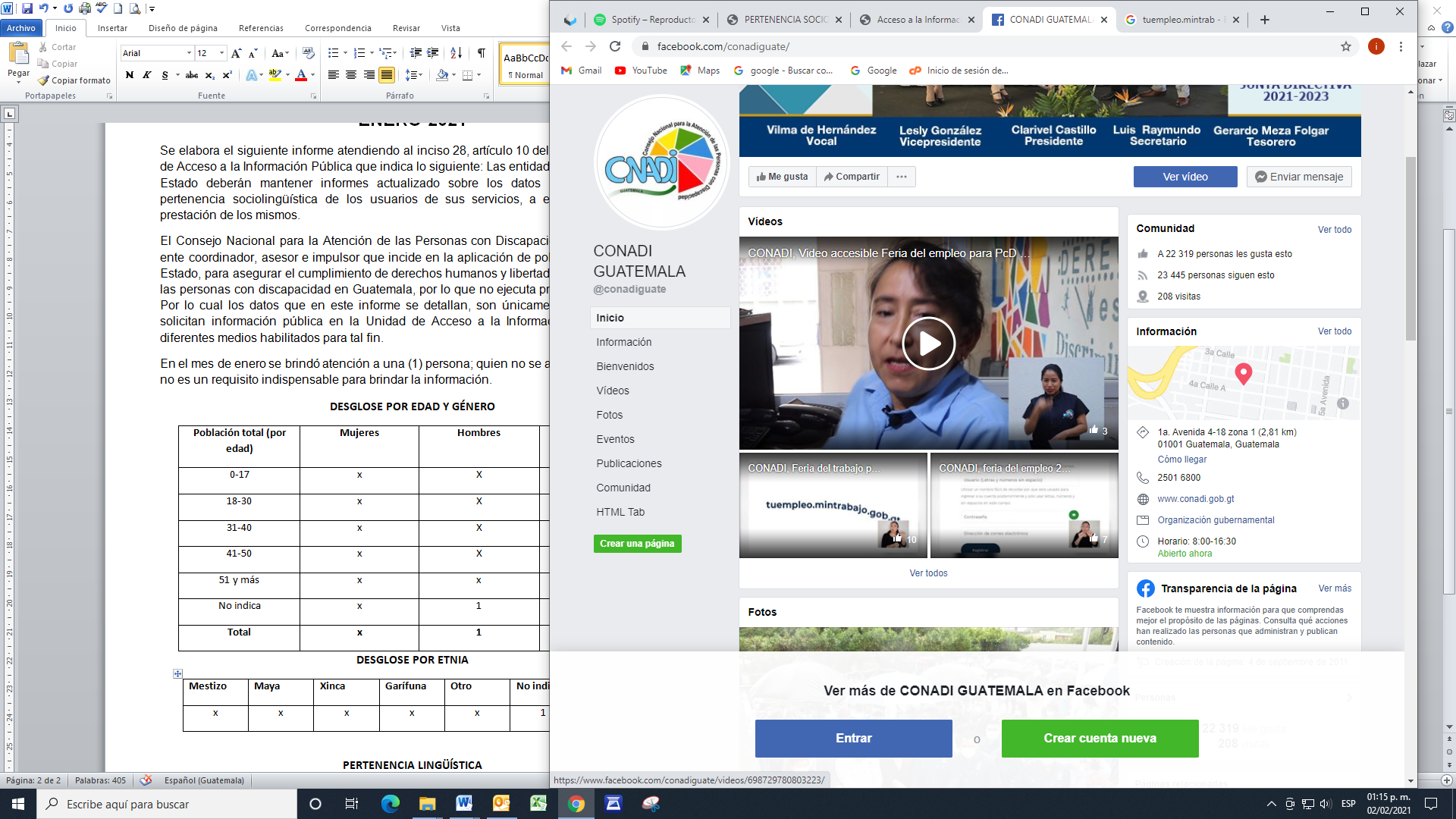 Además el Departamento de Desarrollo de la Investigación y Análisis de la Información del CONADI,  tiene el proyecto durante el año 2021 de elaborar una estadística general con pertenencia sociolingüística, de las capacitaciones que se imparten, las actividades y reuniones que se realizan. Población total (por edad)MujeresHombresTotal0-17xXX18-30xXX31-40xXX41-50xXX51 y másxxxNo indicax11Totalx11MestizoMayaXincaGarífunaOtroNo indicaTotalxxxxx11xxxxx1xXxxxxxxxxxxxxxxxx1AchiAkatekoAwakatecoCh'ortiChujEspañolGarífunaItzáIxilK'iche'KaqchiquelMamMopánPopti (Jakalteko)PoqomamPoqomchi'Q'anjob'alQ'eqchi'SakapultekoSikapenseTektitekoTz'utujilUspantekoOtroTotalVISUALVXAUDITIVAAxFISICAFxINTELECTUALIXTALLA PEQUEÑATPXSORDOCEGUERASXMULTIPLEMXOTRAOXNO INDICAN/I1TOTAL--1